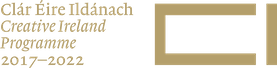 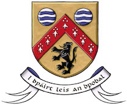 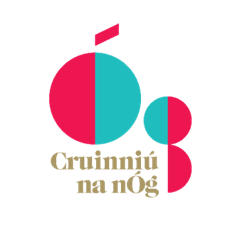 Creative Ireland: Cruinniú na nÓg 2021Open Call Grant SchemeLaois County Council in association with Creative Ireland, wishes to create a programme of events to celebrate Cruinniú na nÓg on Saturday June 12th, 2021. Cruinniú na nÓg is a national day of creativity for children and young people (0-18) which celebrates and encourages participation in culture and creativity with free, local and activity-based events. It’s a day for ‘doing’, ‘making’ and ‘creating’! Further details about the Programme can be found at https://www.creativeireland.gov.ie/Invitation to Submit your ProposalLaois County Council is inviting applications from individuals/organisations who have the capacity to devise and deliver creative content and activities for children and young people, with a focus on online and socially distanced programmes. This open call is for activities, workshops, and showcase events for young people aged 0-18. Child and Young Person FocusedEvents should be focused on children and young people with children and young people themselves consulted and included in creating the event. We particularly welcome applications that gives access to groups of children who haven’t had such opportunities before.We are interested in receiving applications for innovative activities that foster creativity and engage a diverse participation from visual and performing arts to workshops and adventures in heritage, culture, science, technology or climate action. We also welcome applications for activities that are delivered through the Irish language and Irish Sign Language.If you work with children and young people in a youth club, crèche or school, this is a great opportunity to develop something really special. Have a chat with them and see what they’re interested in and develop a plan together ...maybe they’ve always wanted to make a film, do some incredible science experiments, or explore their own community in a creative way. If you’ve got an idea, we can help make it happen. Or if you’re a theatre company, arts centre or involved in culture and creativity in some other way and are looking to engage a new young audience, this is a great opportunity to make that happen.Restriction LevelsIn preparing your application, you should base it on the best public-health advice and guidance available at the time you are making your application. Given this, you should ensure that what you are proposing is feasible or adaptable should social distancing and/or other public-health measures impact on all or part of the application. We encourage you to propose innovative new ideas that can be adapted to the online environment and these events can be, but are not limited to the following: Co-creation projects that work with a specific group, selected in partnership with Laois County Council, that take place over a number of weeks or an open participatory project that allows young people in County Laois to get creative. These types of interactions can produce an artwork or final outcome or the process should be documented (photography, Video or Text) to be included in the Cruinniú na nÓg programme on June 12th. Digital or physical resource packs. Creative challenges- these can be accompanied by videos or resource packs.Pre-recorded videos- if videos are longer than 15 minutes these should be edited into a series. If this is not possible please clarify your method of delivery in the application below. Please note that all pre-recorded videos require hard coded subtitles. Live online workshops- please note that all applicants must be Garda Vetted by Laois County Council.Outdoor walks/sound trails/culture trails or other physically distanced activities.Online showcase- these can be visual art, performance or film showcases but preference will be given to proposals that invite participation from young people across County Laois.  Timeline Applications open: Monday, March 15, 2021 Deadline for Submission: Tuesday, April 6, 2021Notification of grant award: Friday April 16, 2021Project Development: April / May 2021 Project Delivery May / June  12, 2021Selection CriteriaThe extent to which the proposed event maximises children, youth and community engagement and participation in the arts.The extent to which the proposed event/project is ambitious, innovative and fosters creativity in young people aged 0-18. The extent to which the proposed event fits into the overall programme of events. The programme needs to reflect a diverse range of creative activities and reflect the interests of young people (we are gathering information from young people and this will help to inform the programme).The potential scope of the event and anticipated target audience, including culturally diverse participants and audiences.Your experience in delivering programmes for young people and participatory/collaborative engaged arts events in an online/socially distanced context. ConditionsAny proposed suite of events and initiatives can be programmed to take place both in advance (where young people can try out different activities or get a taster of a new craft or creative practice) and on the day itself. Please note there must be activities, initiatives or showcase events available on Saturday 12th June.Grants are available up to a maximum of €2000. Grants will typically be in the region of €500 to €2000. While there is no fixed number of awards, there will generally be a larger number of lesser value awards and a small number of higher value ones. Only proposals with completed applications will be considered.  Applications will be retained for one year and then will be destroyed in line with our data protection procedures.It may not be possible to approve all proposals in which case funding will be allocated to those events which best meet the objectives of Cruinniú na nÓg and our selection criteria above. The aim is to provide variety in terms of cultural and creative experience for a wide audience, all of which will be considerations when deciding on applications.All applicants must be compliant with relevant legislation including Children First and any project involving young people must have the appropriate Child Protection Policies and/or certificates in place.All applications must submit a maximum of 6 images, recordings, video or relevant work in other media that you have produced. Acceptable document formats are: .doc, .pdf and .jpg. For video and sound files, include links to online content only. Please remember to include passwords for password protected content.How to ApplyThe application form and all supporting material must be completed and submitted by email to artsoff@laoiscoco.ieFor all enquiries, please contact Laois Arts Office on 057 8664033/13 or artsoff@laoiscoco.ieClosing date for receipt of completed proposals is Tuesday April  6, 2021Cruinniú na nÓg 2021APPLICATION FORMEvent Plans - Please give a description of your proposed activity, including how the events will take place within current government restrictions- gov.ie - Resilience and Recovery 2020-2021: Plan for Living with COVID-19 (www.gov.ie) , structure and format of online events, duration, and most appropriate platform or context. (max. 500 words)Partnership Plans - Please tell us about you, your organisation, or organisations if there is more than one organisation involved, and why you are working together. (max. 100 words)Experience - What experience do you have of delivering online educational/creative sessions and participatory art projects? (max. 250 words)If you have a link which can give us some further relevant information about online/socially distanced projects or video/sound content, please leave it here. (Video files sent as attachments will not be considered- please send links only, .doc, .pdf and .jpg can be sent as an attachment with the application)Creative Strategy- Please detail how the activity helps fulfil the Cruinniú na nÓg strategy of developing creative expression in young people and increasing participation in culture.  (max. 200 words)Participants / AudienceWho are the activities targeted at and what ages are they? Do these activities build on previous work or are they targeting young people who have not had these opportunities before? How have young people been involved and included in deciding what you are proposing?How does your chosen platform or method of delivery suit your selected participants/audience?What is the size of the audience you can accommodate?Amount sought - Please outline all costs involved in your proposal.The budget available for one proposal will be a maximum of €2,000 for co-creation or participatory projects. The average project costs are expected to be around €500 depending on the scope of the proposal (how many people are involved in producing, audience size, technology used) and medium (pdf resource, Live workshops, pre-recorded content). This is a rough guide and costs should reflect the proposed work being undertaken. If providing pre-recorded content, please include how long this content will be available to the Laois County Council and if it is exclusively for Laois Cruinniú na nÓg programme.What is your total cost for the event € Amount requested from Laois County Council €Contact NamePhoneLocationEmail